关于开展2019年下半年教职工政治理论学习应知应会知识测试的通知
各党委（党总支）：
   为深入学习学习习近平新时代中国特色社会主义思想，推动学习往深里走、往心里走、往实里走，检验教职工政治理论学习成效，以测促学，现就开展2019年下半年教职工政治理论学习应知应会知识测试有关事项通知如下：
    一、测试对象
    全体在岗在编教职工
    二、测试时间
    2019年12月3日至12月15日
    三、测试方式
    此次测试以网络在线答题的方式进行，可通过电脑登录链接网址，或者利用手机识别二维码进入答题页面作答，在线提交后即可显示测试成绩，如答题过程中断，需要重新开始答题并提交，每人限答1次。
    网址链接：https://ks.wjx.top/jq/51431247.aspx
二维码：

    三、工作要求
   1.高度重视。各单位要把组织本单位教职工参加测试作为加强改进教职工思想政治工作，提高思想政治素质的重要抓手，高度重视，精心组织，通过测试达到推动学习、提高学习效果的目的。
    2.精心组织。各单位要落实专人负责，通过各种方式把要求传达到每位教职工，动员组织本单位全体在岗在编教职工在规定时间内，登陆测试网站进行答题。其他教职工政治理论学习应知应会测试由各党委（党总支）自行组织。
    3.测试结束后，党委宣传部将对各单位在编在岗教职工的参与率及平均分进行统计汇总。各党委（党总支）开展测试情况将作为党建工作考核的重要内容之一。
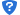 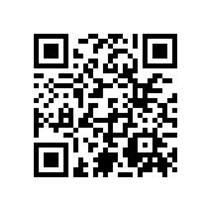 温馨提示：各位老师，上午陆续接到有老师反映，在登录电脑或者是使用WIFI利用手机参与2019年教职工政治理论学习应知应会测试时，会遇到IP地址已达到最大使用次数的问题，建议：各位老师，转告本单位教师，最好使用手机答题，并且利用数据上网，特别是在办公室不要使用WIFI,谢谢各位老师。 